Сумська міська радаВиконавчий комітетРІШЕННЯЗ метою удосконалення системи фінансового планування, здійснення контролю за фінансово-господарською діяльністю, підвищення ефективності роботи закладів охорони здоров’я міста Суми, що належать до комунальної власності територіальної громади  міста Суми та діють в організаційно-правовій формі комунальних некомерційних підприємств та відповідно до статті 78 Господарського кодексу України, керуючись статтею 17, частиною другою статті 52 Закону України «Про місцеве самоврядування в Україні», виконавчий комітет Сумської міської ради ВИРІШИВ: Затвердити  Порядок складання, затвердження, внесення змін, звітування та контролю виконання фінансових планів закладів охорони здоров’я, що належать до комунальної власності територіальної громади  міста Суми та діють в організаційно-правовій формі комунальних некомерційних підприємств (додається).  Контроль за виконанням рішення покласти на заступника міського голови з питань діяльності виконавчих органів ради Галицького М.О.Міський голова                                                                              О.М. ЛисенкоЧумаченко О.Ю.   787-000Розіслати: Галицький М.О.,  Чумаченко О.Ю., Липовій С.А. ЛИСТ ПОГОДЖЕННЯ        До проекту рішення виконавчого комітету Сумської міської ради «Про Порядок складання, затвердження, внесення змін, звітування та контролю виконання фінансових планів закладів охорони здоров’я, що належать до комунальної власності територіальної    громади  міста   Суми та діють в організаційно-правовій формі комунальних некомерційних підприємств»В.о. начальника відділу охорони здоров’я       			О.Ю.ЧумаченкоЗаступник міського голови з питань діяльності виконавчих органів ради	           	М.О. ГалицькийДиректор департаменту фінансів, економіки та інвестицій	С.А. ЛиповаНачальник правового  управління					О.В. ЧайченкоНачальник відділу протокольної роботи та контролю 					Л.В. МошаПроект рішення підготовлений з урахуванням вимог Закону України «Про доступ до публічної інформації» та Закону України «Про захист персональних даних»                                                                                                      О.Ю. Чумаченко                                                                                                       ________ 2019 р.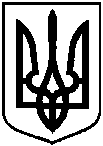 Проект оприлюднено  «______» __________2019від                              №                                        Про Порядок складання, затвердження, внесення змін, звітування та контролю виконання фінансових планів закладів охорони здоров’я, що належать до комунальної власності територіальної    громади  міста   Суми та діють в організаційно-правовій формі комунальних некомерційних підприємствЗаступник міського голови, керуючий справами виконавчого комітету       С.Я. Пак